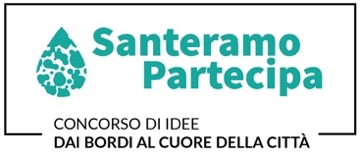 Da inserire nella cartella “Documentazione Amministrativa” In caso di raggruppamento, ciascun componente dovrà compilare la presente domandaIstanza di partecipazione(nel caso di libero professionista) (nel caso di società di professionisti o società di ingegneria o consorzio stabile) (nel caso di associazione di cui alla l.183/11 art.10) C H I E D Edi essere iscritto al concorso di progettazione in oggetto in forma di:A tal fine, consapevole delle sanzioni previste dagli artt. 75 e 76 del D.P.R. 28.12.2000 n. 445 per le ipotesi di falsità in atti e dichiarazioni mendaci,D I C H I A R Aai sensi e per gli effetti degli artt. 46 e 47 D.P.R. n. 445/2000che, il codice alfanumerico che contraddistingue la propria proposta progettuale è il seguente: di aver preso visione e di accettare, integralmente senza obiezioni e/o riserve, tutte le condizioni previste nel Bando di Concorso e nei documenti ad esso correlati;; di non incorrere in alcuna delle cause di esclusione per incompatibilità di cui all’art. 2.2 del bando di concorso in oggetto; di non essere componente di più di un gruppo o associazione temporanea, né di partecipare contemporaneamente in forma singola e come componente di un gruppo o associazione temporanea; (solo per capigruppo) che nel raggruppamento è presente un professionista al di sotto dei 35 anni e/o abilitato da meno di cinque anni;che non sussiste a proprio carico alcuna delle condizioni di esclusione dalla partecipazione alle procedure di affidamento di appalti pubblici previste dall'art. 80 del D.Lgs. n.50/2016;di non trovarsi in situazioni di obbligo di astensione per conflitto di interessi, ai sensi dell’art. 42 del D.Lgs. n. 50/2016; (in caso di dipendenti di Enti Pubblici) di essere in possesso dell’autorizzazione del proprio Ente di appartenenza a partecipare al presente concorso; di impegnarsi a fornire, nel termine che sarà indicato dal Comune, eventuale documentazione necessaria per le verifiche di quanto dichiarato;ovvero, per il cittadino di altro Stato U.E.in caso di Società di Ingegneria/ o di Professionisti o di Consorzi stabili: ovvero, per le società di altro Stato U.E. Di essere pienamente consapevole: a) delle responsabilità penali, amministrative e civili verso dichiarazioni false o incomplete; c) che ai sensi del decreto legislativo 30 giugno 2003, n. 196, la presente dichiarazione equivale a consenso al trattamento, alla comunicazione ed alla diffusione dei dati relativi, effettuati dell’Amministrazione in adempimento delle proprie funzioni istituzionali di informazione previste dalle vigenti nome in materia di appalti pubblici. Luogo e data __________________					           Il dichiarante       						                                    _________________________(Allegata fotocopia del documento di identità del firmatario)Il/La sottoscritto/aIl/La sottoscritto/aIl/La sottoscritto/anato/a ilnato/a iladomicilio professionale indomicilio professionale indomicilio professionale indomicilio professionale inProv.viaviaCodice fiscaleCodice fiscalePartita IvaPartita IvaPartita IvaPartita IvaTel.Tel. cellulareTel. cellulareemailemailEmail pec (posta elettronica certificata)Email pec (posta elettronica certificata)Email pec (posta elettronica certificata)Email pec (posta elettronica certificata)Email pec (posta elettronica certificata)Il/La sottoscritto/aIl/La sottoscritto/aIl/La sottoscritto/aIl/La sottoscritto/anato/a ilnato/a ilanella qualità di legale rappresentante dinella qualità di legale rappresentante dinella qualità di legale rappresentante dinella qualità di legale rappresentante dinella qualità di legale rappresentante dinella qualità di legale rappresentante dinella qualità di legale rappresentante dicon sede incon sede inProv.viaviaCodice fiscaleCodice fiscaleCodice fiscalePartita IvaPartita IvaPartita IvaPartita IvaTel.Tel. cellulareTel. cellulareemailemailEmail pec (posta elettronica certificata)Email pec (posta elettronica certificata)Email pec (posta elettronica certificata)Email pec (posta elettronica certificata)Email pec (posta elettronica certificata)Email pec (posta elettronica certificata)Il/La sottoscritto/aIl/La sottoscritto/aIl/La sottoscritto/aIl/La sottoscritto/anato/a ilnato/a ilanella qualità di legale rappresentante/associato dello Studio Tecniconella qualità di legale rappresentante/associato dello Studio Tecniconella qualità di legale rappresentante/associato dello Studio Tecniconella qualità di legale rappresentante/associato dello Studio Tecniconella qualità di legale rappresentante/associato dello Studio Tecniconella qualità di legale rappresentante/associato dello Studio Tecniconella qualità di legale rappresentante/associato dello Studio Tecniconella qualità di legale rappresentante/associato dello Studio Tecniconella qualità di legale rappresentante/associato dello Studio Tecniconella qualità di legale rappresentante/associato dello Studio Tecniconella qualità di legale rappresentante/associato dello Studio Tecniconella qualità di legale rappresentante/associato dello Studio Tecniconella qualità di legale rappresentante/associato dello Studio Tecnicocon sede incon sede inProv.viaviaCodice fiscaleCodice fiscaleCodice fiscalePartita IvaPartita IvaPartita IvaPartita IvaTel.Tel. cellulareTel. cellulareemailemailEmail pec (posta elettronica certificata)Email pec (posta elettronica certificata)Email pec (posta elettronica certificata)Email pec (posta elettronica certificata)Email pec (posta elettronica certificata)Email pec (posta elettronica certificata)   concorrente singolo raggruppamento temporaneo di professionisti, o società, o studio associato, costituito da:  raggruppamento temporaneo di professionisti, o società, o studio associato, costituito da: (scrivere i nomi separati da virgola)(scrivere i nomi separati da virgola)capogruppogiovane professionistaEventuali collaboratori(scrivere i nomi separati da virgola)di essere iscritto all’Albo Professionale    di essere iscritto all’Albo Professionale    della Provincia dial n.di essere abilitato all’esercizio della professione didi essere abilitato all’esercizio della professione didi essere abilitato all’esercizio della professione diconseguita pressoconseguita pressoPaeseche la società/consorzio è iscritta/o al registro delle imprese presso la C.C.I.A.A. diche la società è iscritta al pertinente registro professionale o comm.le diche la società è iscritta al pertinente registro professionale o comm.le diPaese